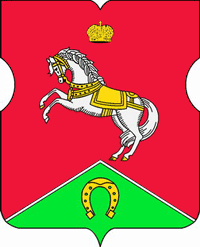 СОВЕТ ДЕПУТАТОВмуниципального округаКОНЬКОВОРЕШЕНИЕ26.03.2019		5/7         _________________№___________________В соответствии с Регламентом Совета депутатов муниципального округа Коньково Советом депутатов принято решение:1. Утвердить план заседаний Совета депутатов муниципального округа Коньково на 2 квартал 2019 года (приложение).2.Опубликовать настоящее решение в учрежденном издании «Муниципальный бюллетень района Коньково», и в бюллетене «Московский муниципальный вестник».3. Контроль за исполнением настоящего решения возложить на временно исполняющего обязанностиглавы муниципального округа Коньково, заместителя Председателя Совета депутатов муниципального округа Коньково - Малахова С.В.временно исполняющий обязанности главымуниципального округа Коньково,заместитель Председателя Совета депутатовмуниципального округа Коньково                    ________________  С.В.МалаховПриложение к решению Совета депутатов муниципального округа Коньковоот «26» марта 2019 года № 5/7ПЛАНзаседаний Совета депутатов муниципального округа Коньковона 2 квартал 2019 года по адресу: ул. Островитянова, дом 36, кабинет № 4.Время заседаний: 16.30  Об утверждении плана заседаний Совета депутатов муниципального округа Коньково на 2 квартал 2019 года№п/пМесяц проведения заседанийПовестка дня1.Апрель1.О бюджете муниципального округа Коньково на 2019 год и плановый период 2020 и 2021 годов.2. О заслушивании информации руководителей государственного бюджетного учреждения спортивно-досугового центра «Гладиатор», государственного бюджетного учреждения ЦСМ «Коньково» о работе учреждения в 2018 году3.Разное.2.Май1.О рассмотрении вопросов установки шлагбаумов на территории муниципального округа Коньково2. Разное.3.Июнь1.О согласовании сводного плана по досуговой, социально-воспитательной,  физкультурно-оздоровительной и спортивной работе с населением по месту жительства на 3 квартал 2019 года2.О размере поощрения депутатов Совета депутатов муниципального округа Коньково за 2 квартал 2019 года.3.Об утверждении графика приёма жителей района депутатами Совета депутатов на 2 квартал 2019 года4.Об утверждении плана заседаний Совета депутатов на 2 квартал 2019 года5. Разное.